РЕШЕНИЕ               26.11.2018                                                                                    № 100О внесении изменений  в решение  Совета депутатов  № 47 от 29.11.2016  г. «Об установлении налога на имущество физических лиц на территории муниципального образования Заглядинский сельсовет Асекеевского района Оренбургской области»В соответствии с главой 32 Налогового кодекса Российской Федерации, Федеральным законом от 06.10.2003 года № 131-ФЗ   «Об общих принципах организации местного самоуправления в Российской Федерации», Уставом муниципального образования Заглядинский сельсовет  Асекеевского  района Оренбургской области, Совет депутатов  РЕШИЛ:1. Внести в решение Совета депутатов от 29.11.2016 г. №47  «Об установлении налога на имущество физических лиц на территории муниципального образования Заглядинский сельсовет Асекеевского района Оренбургской области» следующие изменение1.1. подпункт 1 пункта  3 изложить в новой редакции:         1) 0,3 процента в отношении объектов налогообложения:жилых домов, частей жилых домов, квартир, частей квартир, комнат;объектов незавершенного строительства в случае, если проектируемым назначением таких объектов является жилой дом;единых недвижимых комплексов, в состав которых входит хотя бы один жилой дом;гаражей и машино-мест, в том числе расположенных в объектах налогообложения, указанных в подпункте 2, пункта 2 статьи 406 Налоговым кодексом Российской Федерации;        хозяйственных строений или сооружений, площадь каждого из которых не превышает 50 квадратных метров и которые расположены на земельных участках, предоставленных для ведения личного подсобного, дачного хозяйства, огородничества, садоводства или индивидуального жилищного строительства»2.  Настоящее решение опубликовать в газете «Родные Просторы».3. Установить, что настоящее решение вступает в силу по истечении одного месяца со дня его опубликования, но не ранее 1 января 2019 годаГлава сельсовета – председатель Совета депутатов муниципального образования Заглядинский сельсовет                                    Э.Н.Гарейшин                          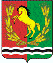 СОВЕТ     ДЕПУТАТОВМУНИЦИПАЛЬНОГО   ОБРАЗОВАНИЯ    ЗАГЛЯДИНСКИЙ СЕЛЬСОВЕТАСЕКЕЕВСКОГО РАЙОНА    ОРЕНБУРГСКОЙ ОБЛАСТИ